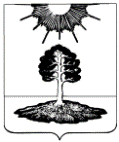 ДУМА закрытого административно-территориальногообразования Солнечный Тверской областиПЯТЫЙ СОЗЫВРЕШЕНИЕО результатах голосования по вопросуназначении на должность главыадминистрации ЗАТО Солнечный        В соответствии с пунктом 3.11. раздела 3 Положения о порядке проведения конкурса на замещение должности муниципальной службы - Главы администрации ЗАТО Солнечный», утвержденного Решением Думы ЗАТО Солнечный от 09.12.2009 г. № 191-3, заслушав кандидатов на должность главы администрации ЗАТО Солнечный, представленных конкурсной комиссией по результатам конкурса на замещение должности муниципальной службы - Главы администрации ЗАТО Солнечный, состоявшегося 10.12.2015 г. (протокол конкурсной комиссии № 3 от 10.12.2015 г.), по результатам проведения открытого голосования депутатов Думы ЗАТО Солнечный по вопросу назначения на должность главы администрации ЗАТО Солнечный, Дума ЗАТО СолнечныйРЕШИЛА:Утвердить следующие результаты открытого голосования по вопросу назначения на должность главы администрации ЗАТО Солнечный:       - кандидат Петров Владимир Анатольевич – подано голосов «ЗА» - __8__       - кандидат Кулаков Андрей Александрович  – подано голосов  «ЗА» - _0___       - кандидат Острецова Ирина Борисовна – подано голосов  «ЗА» - __2__Настоящее решение вступает в силу с даты его подписания.10.12.2015№  17-5     Глава ЗАТО СолнечныйЕ.А. Гаголина